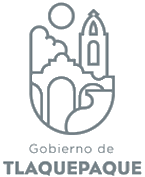 AGENDA AGOSTO AGENDA AGOSTO AGENDA AGOSTO AGENDA AGOSTO Sub Dirección de Comunicación Social  Seguridad Tlaquepaque Sub Dirección de Comunicación Social  Seguridad Tlaquepaque Sub Dirección de Comunicación Social  Seguridad Tlaquepaque Sub Dirección de Comunicación Social  Seguridad Tlaquepaque INFORMACION PUBLICADA EN CUMPLIMIENTO DEL ARTICULO 8 FRACCION VI INCISO H) DE LA LEY DE TRANSPARENCIA Y ACCESO A LA INFORMACION PUBLICA DEL ESTADO DE JALISCO Y SUS MUNICIPIOSFECHA Y HORA DEL EVENTOSERVIDORES PUBLICOS ASISTENTESEVENTO, TRABAJO O ACTIVIDAD PÚBLICALUGAR DE LA ACTIVIDADFECHA Y HORA DEL EVENTOSERVIDORES PUBLICOS ASISTENTESEVENTO, TRABAJO O ACTIVIDAD PÚBLICALUGAR DE LA ACTIVIDAD01-08-2022Lic. Estephanía Rodríguez BerumenDiseño personificadores evento “Prevención para la Paz”Comisaria01-08-2022Lic. Estephanía Rodríguez BerumenDiseño DenunciaComisaria01-08-2022Lic. Estephanía Rodríguez BerumenDiseño reconocimientos Tiro PolicialComisaria01-08-2022Lic. Estephanía Rodríguez BerumenAtención a medios de comunicaciónComisaria02-08-2022Lic. Estephanía Rodríguez BerumenDiseño violencias UVIComisaria02-08-2022Lic. Estephanía Rodríguez BerumenDiseño carnet de citas UVIComisaria02-08-2022Lic. Estephanía Rodríguez BerumenInvitación a Toma de Protesta de la Mesa Directiva de Coto del Carmen.Terraza Principal del Coto02-08-2022Lic. Estephanía Rodríguez BerumenAtención a medios de comunicaciónComisaria03-08-2022Lic. Estephanía Rodríguez BerumenEvento de Entrega de Módulos Itinerantes. Coto del Carmen.03-08-2022Lic. Estephanía Rodríguez Berumen Video de Coordinación Metropolitana.Comisaria03-08-2022Lic. Estephanía Rodríguez BerumenToma de Fotografías de Reunión Vecinal Calle Colonos esquina Edmundo Gutiérrez. Col. Lomas del Tapatío.03-08-2022Lic. Estephanía Rodríguez BerumenAtención a medios de comunicaciónComisaria04-08-2022Lic. Estephanía Rodríguez BerumenAsistencia al Curso de Capacitación al que acude la Lic. Estephanía y su personal, así como Director Operativo, Responsable de Cabina y Comandantes de Sectores.Instalaciones de la Academia.04-08-2022Lic. Estephanía Rodríguez BerumenDiseño esquelaComisaria04-08-2022Lic. Estephanía Rodríguez BerumenDiseño reconocimientos servicio sobresalienteComisaria04-08-2022Lic. Estephanía Rodríguez BerumenToma de Protesta de la Mesa Directiva de la Colonia Parques Colón. Calle Isla Mexiana e Isla Mezcala.04-08-2022Lic. Estephanía Rodríguez BerumenToma de Fotografías de la Reunión Vecinal Calle Plan del Rio e Ignacio Allende Col. Las Liebres.04-08-2022Lic. Estephanía Rodríguez BerumenAtención a medios de comunicaciónComisaria05-08-2022Lic. Estephanía Rodríguez BerumenAtención a medios de comunicaciónComisaria06-08-2022Lic. Estephanía Rodríguez BerumenAtención a medios de comunicaciónComisaria07-08-2022Lic. Estephanía Rodríguez BerumenAtención a medios de comunicaciónComisaria08-08-2022Lic. Estephanía Rodríguez BerumenBienvenida a los niños que participan en el curso de verano D.A.R.E. 2022. Unidad Deportiva Valentín Gómez Farías.08-08-2022Lic. Estephanía Rodríguez BerumenDiseño reconocimiento trayectoriaComisaría.08-08-2022Lic. Estephanía Rodríguez BerumenReunión vecinal Colonia 08-08-2022Lic. Estephanía Rodríguez BerumenAtención a medios de comunicaciónComisaria09-08-2022Lic. Estephanía Rodríguez BerumenToma de Protesta de la Mesa Directiva.Calle Magnolia al cruce con Nardo y Flor en la Col. El Órgano09-08-2022Lic. Estephanía Rodríguez BerumenToma de Fotografías en la Reunión vecinal.en la calle Peregrin Clave esquina Diego Rivera Colonia Miravalle.09-08-2022Lic. Estephanía Rodríguez BerumenAtención a medios de comunicaciónComisaria10-08-2022Lic. Estephanía Rodríguez BerumenDiseño playeras UVIComisaria10-08-2022Lic. Estephanía Rodríguez BerumenVideo de Coordinación Metropolitana de Seguridad.Comisaria10-08-2022Lic. Estephanía Rodríguez BerumenAtención a medios de comunicaciónComisaria11-08-2022Lic. Estephanía Rodríguez BerumenPremio Municipal de la JuventudPatio del Museo del Premio Nacional de la Cerámica Pantaleón Panduro.11-08-2022Lic. Estephanía Rodríguez BerumenAtención a medios de comunicaciónComisaria12-08-2022Lic. Estephanía Rodríguez BerumenCeremonia de Inauguración del Campeonato de Tiro Policial Jalisco 2022Instalaciones del Club Cinegético Jalisciense Carretera Nogales km. 17.5 Col. La venta del Astillero, Zapopan.12-08-2022Lic. Estephanía Rodríguez BerumenClausura de Curso impartido por la Fiscalía General de la República a mandos Superiores de la Comisaría. Instalaciones de la Delegación Estatal Jalisco, Av. 16 de Septiembre # 591 Col. Centro.12-08-2022Lic. Estephanía Rodríguez BerumenAtención a medios de comunicaciónComisaria13-08-2022Lic. Estephanía Rodríguez BerumenAtención a medios de comunicaciónComisaria14-08-2022Lic. Estephanía Rodríguez BerumenCeremonia de Clausura del Campeonato de Tiro Policial Jalisco 2022..Instalaciones del Club Cinegético Jalisciense Carretera Nogales km. 17.5 Col. La venta del Astillero, Zapopan14-08-2022Lic. Estephanía Rodríguez BerumenAtención a medios de comunicaciónComisaria15-08-2022Lic. Estephanía Rodríguez BerumenReunión con Presidente del Mercado de abastos. Sede Sala de juntas de Comisaría15-08-2022Lic. Estephanía Rodríguez BerumenAtención a medios de comunicaciónComisaria16-08-2022Lic. Estephanía Rodríguez BerumenToma de Protesta de la Mesa Directiva de la Colonia el Mante. Periférico Sur # 64 al cruce con Gavilán y Porfirio Díaz.16-08-2022Lic. Estephanía Rodríguez BerumenToma de Fotografías de la Reunión vecinal Fovissste Miravalle,  La Catra.16-08-2022Lic. Estephanía Rodríguez BerumenAtención a medios de comunicaciónComisaria17-08-2022Lic. Estephanía Rodríguez BerumenVideo de Coordinación Metropolitana de Seguridad.Comisaria17-08-2022Lic. Estephanía Rodríguez BerumenToma de Fotografías de la  Reunión Vecinal Antiguo camino a Tlajomulco # 87 al cruce de Prolongación González Gallo y Arrollo Seco Col. Olivos II17-08-2022Lic. Estephanía Rodríguez BerumenAtención a medios de comunicaciónComisaria18-08-2022Lic. Estephanía Rodríguez BerumenAtención a medios de comunicaciónComisaria19-08-2022Lic. Estephanía Rodríguez BerumenConversatorio entre Comisarios de Zona Metropolitana, Fiscalía General y Poder Judicial del Estado, para afinar mecanismo de coordinación, para hacer más eficientes las puestas a disposición.  Sala de Usos Múltiples del C-5 de la Comisaría de Zapopan. En Boulevard Panamericano # 301 Col. Tepeyac.19-08-2022Lic. Estephanía Rodríguez BerumenAcompañamiento a Presidente Municipal a la Inspección de obra de línea de alcantarillado sanitario. Calle del Ladrillero entre Jardinero y Periférico Sur.19-08-2022Lic. Estephanía Rodríguez BerumenEvento Mi Barrio de Respaldo. Agencia la Calerilla.19-08-2022Lic. Estephanía Rodríguez BerumenToma de Fotografías de la Reunión Vecinal calle San Isidro esquina Francisco I. Madero. Col. El Campesino19-08-2022Lic. Estephanía Rodríguez BerumenAtención a medios de comunicaciónComisaria20-08-2022Lic. Estephanía Rodríguez BerumenAtención a medios de comunicaciónComisaria21-08-2022Lic. Estephanía Rodríguez BerumenAtención a medios de comunicaciónComisaria22-08-2022Lic. Estephanía Rodríguez BerumenCeremonia del Día del Bombero. Casa Morelos.22-08-2022Lic. Estephanía Rodríguez BerumenToma de Fotografías de la Reunión  Vecinal Plaza Principal de San Pedrito22-08-2022Lic. Estephanía Rodríguez BerumenCobertura de servicioColonia San Pedrito22-08-2022Lic. Estephanía Rodríguez BerumenGrabación Medio “Quiero TV”22-08-2022Lic. Estephanía Rodríguez BerumenAtención a medios de comunicaciónComisaria23-08--2022Lic. Estephanía Rodríguez BerumenReunión con Representante del Mercado de AbastosSala de juntas de Comisaría.23-08--2022Lic. Estephanía Rodríguez BerumenSesión de la Comisión municipal de Honor y Justicia. Sede Salón de Plenos de Cabildo.23-08--2022Lic. Estephanía Rodríguez BerumenPresentación de la estrategia: Redes por la Prevención de la Violencia y las Adicciones en las Escuelas..Plantel CONALEP # 258 Zapopan Dom. Calle Francisco Villa esquina Av. Patria. Col. Loma Bonita Ejidal, Zapopan23-08--2022Lic. Estephanía Rodríguez BerumenReunión vecinal colonia23-08--2022Lic. Estephanía Rodríguez BerumenAtención a medios de comunicaciónComisaria24-08-2022Lic. Estephanía Rodríguez BerumenRueda de Prensa. Tema: Centros de Rehabilitación. Salón de Cabildo de Presidencia Municipal.24-08-2022Lic. Estephanía Rodríguez BerumenToma de Fotografías de la  Reunión Vecinal Calle Juan de la Barrera al cruce con Priv. San Marcos Col. Las Juntas.24-08-2022Lic. Estephanía Rodríguez BerumenAtención a medios de comunicaciónComisaria25-08-2022Lic. Estephanía Rodríguez Berumen Ceremonia de Entrega de Constancias del Curso de Derechos Humanos y Tortura, que convoca el Coordinador Estratégico de seguridad. . ."Parque Colibrí" ubicado en Sta. Teresa de Jesús25-08-2022Lic. Estephanía Rodríguez BerumenIntervención Conjunta en el COBAEJ “Prevención para la paz”Calle Camino Real a Colima # 3815 Col. Balcones de Santa María.25-08-2022Lic. Estephanía Rodríguez Berumen Toma de Protesta de Mesa Directiva Col. El Sauz Polígono 1 y 2, Sede Calle Islas Bálticas al cruce con Arrayanes.25-08-2022Lic. Estephanía Rodríguez BerumenAtención a medios de comunicaciónComisaria26-08-2022Lic. Estephanía Rodríguez BerumenCobertura mesa de trabajo, para la presentación de resultados del trabajo realizado con las 5 unidades de atención de primer contacto a la violencia contra las mujeres, y homologar criterios para fortalecer la ruta de atención a mujeres víctimas de la violencia de género, así mismo buscar establecer formalmente acuerdos y avances.Sala de Expresidentes de Presidencia Municipal26-08-2022Lic. Estephanía Rodríguez BerumenToma de Fotografías de la Reunión vecinal en la colonia La Duraznera..Calle Rosario entre Cristóbal Colon y Priv. Rosario26-08-2022Lic. Estephanía Rodríguez BerumenAtención a medios de comunicaciónComisaria27-08-22Lic. Estephanía Rodríguez BerumenAtención a medios de comunicaciónComisaria28-08-22Lic. Estephanía Rodríguez BerumenAtención a medios de comunicaciónComisaria29-08-22Lic. Estephanía Rodríguez BerumenCobertura Evento de inauguración de Instalación de *Letras de Tlaquepaque e Intervención de la Glorieta del Álamo. Glorieta del Álamo.29-08-22Lic. Estephanía Rodríguez BerumenToma de Fotografías de Reunión Vecinal en la colonia Tateposco. Calles Eugenio Lara y privada Emiliano Zapata29-08-22Lic. Estephanía Rodríguez BerumenAtención a medios de comunicaciónComisaria30-08-22Lic. Estephanía Rodríguez Berumen Evento de entrega de paquetes escolares. Escuela Niño Artillero. Calle Agua Alcalina # 5 Fraccionamiento Ojo de Agua Santa Anita.30-08-22Lic. Estephanía Rodríguez Berumen7ª Sesión Ordinaria de la Comisión Edilicia de Seguridad Pública de Protección Civil y Bomberos..Sala de Expresidentes de Presidencia Municipal30-08-22Lic. Estephanía Rodríguez BerumenVideo para 7ª Sesión Ordinaria de la Comisión Edilicia de Seguridad Pública de Protección Civil y Bomberos..Comisaría30-08-22Lic. Estephanía Rodríguez BerumenInvitación al Evento: Trascendencia del Trabajador Social en la Construcción de la Paz.Patio del Constituyente en el Congreso del Estado. Av. Hidalgo # 222 Col. Centro Guadalajara30-08-22Lic. Estephanía Rodríguez BerumenReunión Vecinal en el Fraccionamiento Revolución. Calle Carretera a Chapala y Batalla de Celaya.30-08-22Lic. Estephanía Rodríguez BerumenAtención a medios de comunicaciónComisaria31-08-22Lic. Estephanía Rodríguez BerumenEvento de entrega de Uniformes en la Primaria Emiliano Zapata.Ramón Corona S/N. Col. Santa María Tequepexpan31-08-22Lic. Estephanía Rodríguez BerumenVideo de Coordinación Metropolitana de Seguridad.Comisaria31-08-22Lic. Estephanía Rodríguez BerumenReunión Vecinal en Plaza Principal Afuera de la Delegación.Colonia San Sebastianito31-08-22Lic. Estephanía Rodríguez BerumenAtención a medios de comunicaciónComisaria